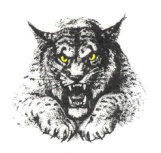 CMS 8th Grade Supply ListThis is the basic list for 8th grade students for the 2017-18 school year.  Students will be responsible for their own supplies as well as to replenish or replace supplies as needed throughout the school year. Students will keep most supplies in their backpack and/or in their locker.  Teachers will provide information at the beginning of school as to the specific supplies they will need to bring to class each day.2 box – Kleenex or tissues Wood or Mechanical Pencils – (4 packages of wooden pencils or 2 mechanical pencils)1 or 2 packages - blue or black Pens (2 or 3 per package)1 package - highlighters 1 package - red pens (all classes)2 packages - wide-ruled notebook paper 2 – glue sticks1 - flashdrive (4 gig is plenty; will be used in all classes)1 - box map colors 1 pair - earbuds or headphones (inexpensive works well)2 - 2 inch 3-ring binders (social studies and multipurpose)16 total – Tab dividers (these come in either 5 or 8 per package)2 – wide-rule Spiral notebooks (Science and English)3 – composition notebooks (wide ruled, 100 sheet, 9 ¾” X 7 ½” for ELA, Math, Science)1 package – Expo Dry Erase Markers (low odor; used in math every day)1 – RED folder with pockets and brads (homework)1 – folder with pockets (this is needed only for students taking IPC)*CMS provides each student with a Student Planner/Calendar at the start of school.** Supplies needed for elective courses are listed on the back of this form.  Be sure to check your child’s class schedule to ensure which electives they have been scheduled in prior to buying supplies for these courses. 8th Grade Supply List for Elective CoursesPlease see your child’s class schedule to see if they are in any of these elective courses before buying supplies for these courses.ART 1 – Pencil Sharpener1 – Composition Notebook (wide ruled, 100 sheet, 9 ¾” X 7 ½”)LIFE SKILLS1 – 1 inch 3-ring binder1 – 1 ½ inch 3-ring binder25 – plastic page protectors1 – box tissuesAGRI SCIENCE1 – 1 inch 3-ring binderNotebook paperPens or pencilsBAND1 – 1 inch BLACK 3-ring binder (your child may already have one from last year)1 – pencil to keep in binder*All other needed supplies may be purchased from the director when school starts.PHYSICAL EDUCATIONTennis or running shoesAthletic ShortsT-shirt